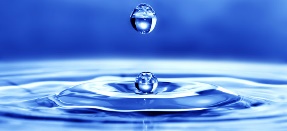 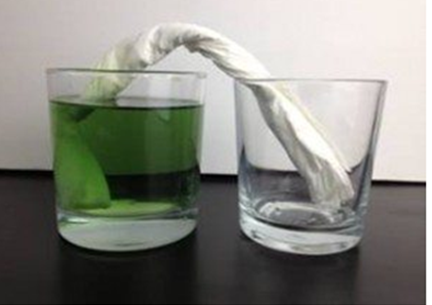 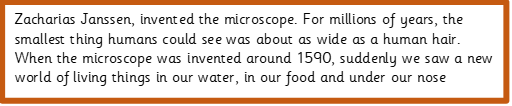 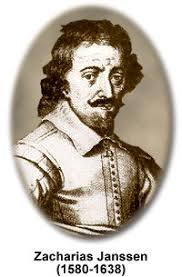 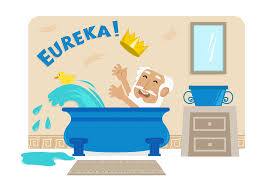 Subject Specific VocabularySubject Specific VocabularyexperimentMethod used to prove or find out a factexperimentMethod used to prove or find out a factinvestigateCarry out research  to find out somethingquestionScientific question helps to answer (figure out) the reason for an observationpredictionIntelligent guess about what may happen in an experimentresultsRecord of what happens in an experimentmicroscopeA piece of equipment used to see tiny objects that the human eye would never be able to seemicroscopeA piece of equipment used to see tiny objects that the human eye would never be able to seevolumeAn amount of water that can be measured in a container.measureFind the amount …The amount of water collected is measured in millilitresobserveTo look at closely to find out resultobserveTo look at closely to find out resultequipmentResources needed to carry out an experiment.